Художественные особенности прозы В. ШукшинаВопросы к изучению:1. Сведения из биографии2. Изображение жизни русской деревни: глубина и цельность духовного мира русского человека.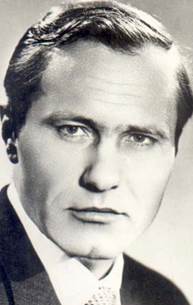 ШУКШИН, ВАСИЛИЙ МАКАРОВИЧ (1929–1974), русский прозаик, драматург, кинорежиссер, киноактер. Родился 25 июля 1929 в д.Сростки Бийского района Алтайского края в крестьянской семье. С отроческих лет работал в колхозе у себя на родине, затем на производстве в Средней России. В 1949–1952 служил на флоте. По возвращении работал директором вечерней школы в д. Сростки. В 1954 поступил на режиссерский факультет ВГИКа, занимался в мастерской М.Ромма. В годы учебы однокурсниками и друзьями Шукшина были будущие известные режиссеры – А.Тарковский, А.Михалков-Кончаловский и др. Студентом начал сниматься в кино, по окончании института снимал фильмы по собственным сценариям. Кинофильм Живет такой парень получил в 1964 высшую награду Венецианского международного кинофестиваля – «Золотого льва св. Марка». Большой успех имели фильмы Шукшина Ваш сын и брат, Позови меня в даль светлую, Странные люди, Печки-лавочки. Фильм Калина красная был снят Шукшиным по одноименной киноповести, написанной в 1973. Кинематографические заслуги Шукшина отмечены премией им. братьев Васильевых, Государственной премией СССР, Ленинской премией (посмертно).Героями фильмов Шукшина чаще всего были деревенские люди, по разным причинам оказавшиеся в городе. Тема деревенского человека, вырванного из привычной среды и не нашедшего новой опоры в жизни, стала одной из главных тем рассказов Шукшина. В киноповести Калина красная она приобретает трагическое звучание: утрата жизненных ориентиров ломает судьбу главного героя, бывшего вора и заключенного Егора Прокудина, и приводит его к смерти.В 1958 в журнале «Смена» был опубликован первый рассказ Шукшина, в 1963 вышел его первый прозаический сборник Сельские жители. При жизни Шукшина вышли также сборники его рассказов Там, вдали (1968), Земляки (1970), Характеры (1973), Беседы при ясной луне (1974). Подготовленный к печати сборник Брат мой был издан уже после смерти автора, в 1975. Всего за свою жизнь Шукшин написал 125 рассказов.Рассказы Шукшина, тематически относясь к «деревенской прозе», отличались от ее основного потока тем, что внимание автора было сосредоточено не столько на основах народной нравственности, сколько на сложных психологических ситуациях, в которых оказывались герои. Город и притягивал шукшинского героя как центр культурной жизни, и отталкивал своим равнодушием к судьбе отдельного человека. Шукшин ощущал эту ситуацию как личную драму. «Так у меня вышло к сорока годам, – писал он, – что я – не городской до конца, и не деревенский уже. Ужасно неудобное положение. Это даже – не между двух стульев, а скорее так: одна нога на берегу, другая в лодке. И не плыть нельзя, и плыть вроде как страшновато...»Эта сложная психологическая ситуация определяла необычное поведение героев Шукшина, которых он называл «странными людьми», «непутевыми людьми». В сознании читателей и критиков прижилось название «чудик» (по одноименному рассказу, 1967). Именно «чудики» являются главными героями рассказов, объединенных Шукшиным в один из лучших его сборников Характеры. Каждый из героев назван по имени и фамилии – автор словно подчеркивает их абсолютную жизненную достоверность. «Чудики» – Коля Скалкин, выплеснувший чернила на костюм начальника (Ноль-ноль целых), Спиридон Расторгуев, пытающийся добиться любви чужой жены (Сураз) и др. – не вызывают авторского осуждения. В неумении выразить себя, во внешне смешном бунте простого человека Шукшин видел духовное содержание, искаженное бессмысленной действительностью и отсутствием культуры, отчаяние людей, не умеющих противостоять житейской злобе, агрессивности. Именно таким предстает герой рассказа Обида Сашка Ермолаев. При этом Шукшин не идеализировал своих персонажей. В рассказе Срезал он показал деревенского демагога Глеба Капустина, получающего удовольствие от того, что ему удается глупым высказыванием «щелкнуть по носу» умных односельчан. Непротивленец Макар Жеребцов, герой одноименного рассказа, в течение недели учил деревенских людей добру и терпению «с пониманием многомиллионного народа», а по выходным подбивал их пакостить друг другу, объясняя свое поведение тем, что его жизненное предназначение – «в большом масштабе советы-то давать». В современной русской литературе рассказы Шукшина остались неповторимым художественным явлением – оригинальной образностью и живой, естественной в своей простоте стилистикой. В романе Любавины (1965) Шукшин показал историю большой семьи, тесно сплетенную с историей России в 20 в. – в частности, во время Гражданской войны. Обе эти истории предстали исполненными таких драматических коллизий, что публикация второй части романа стала возможна только в период перестройки, в 1987. Не удалась Шукшину и экранизация его романа о Степане Разине Я пришел дать вам волю (1971). Умер Шукшин в станице Клетской Волгоградской обл. 2 октября 1974
Говорить в наше время о Шукшине – это значит говорить о тех жизненных ценностях, которые взращивала и лелеяла вся русская литература. В.М. Шукшин – человек с великой русской душой.Он на протяжении всего своего творчества не выходит за рамки деревенской темы. Шукшин близок русским писателям, современникам и предшественникам, своей душевной болью за Россию, в которой происходит варварское разорение деревень.Шукшин выразил народное представление о труде, который осуществляется ради жизни, но не ради богатства. Никогда не уважались народом люди, погнавшиеся за рублем. А потому больно старику Байкалову, герою рассказа Шукшина «Игнаха приехал», что сын его, Игнатий, растрачивает свою богатырскую силу в городе на пустое увеселение публики. Не может русский крестьянин уважать такой труд. Горько отцу, что сын привязан теперь к материальным благам – квартире, деньгам… Не радуют стариков богатые подарки сына, бросившего деревню.Любовь к родной земле, к ее людям, верность им до конца – вот что главное для Шукшина и его героев. Всю свою жизнь писатель рвался на родину, в родной дом, на Алтай. Родная деревня, сам уклад жизни в ней, простая и теплая атмосфера родительского дома, атмосфера любви, понимания, уважения, строй и лад во всем – вот о чем вспоминал он в своих рассказах.С образом родной земли связан у Шукшина и образ женщины. Это, прежде всего, мать. Писатель не был склонен к преувеличению или преуменьшению национальных достоинств русского человека. Шукшин писал лишь о том, что видел и к чему привык с детских лет. Писатель говорил, что вряд ли кто вынесет столько, сколько выносит русская женщина.Автор в своих рассказах описывает судьбы героев, их жизни. Так, в рассказе про мужика Алешу Бесконвойного («Алеша Бесконвойный»), который, вопреки всему, каждую субботу топит баню, фактически нет событий. Он весь – описание, раскрытие будничных обстоятельств. Но сколько в этом произведении рассказано и про время, и про жизнь, и про неистребимое упорство крестьянина, и про его душевную щедрость, доброту.Рассказ «Осенью» - драма загубленной жизни трех людей. В строках этого рассказа много пронзительной и щемящей боли о несостоявшейся любви, осознание которой происходит уже за гробом любимой женщины, когда уже ничего не исправить и не изменить. Теперь все прошло, времена стали другие, а любовь осталась.Человек в деревне, на земле, за привычной работой, в привычном быту, отягченный заботами и лишениями – это образный арсенал рассказов Шукшина. Постоянно чувство симпатии автора к этим тихим и незаметным труженикам, хотя среди них попадаются и не совсем кроткие люди, и не совсем добрые характеры.С появлением первых рассказов Шукшина в обиход вошло понятие «шукшинский герой». В пояснении говорили о «человеке в кирзовых сапогах», то есть жителе сельской глубинки, а также о «чудиках» с их разными странностями, описываемыми автором. Русский человек в рассказах писателя противоречив и непредсказуем. Это можно увидеть в рассказах «Дядя Ермолай» и «Степка».В рассказе «Степка» молодой парень, которому осталось сидеть три месяца, сбежал и, не скрываясь, пришел домой в деревню. Знал, что непременно поймают, что будет досиживать уже не три месяца, а годы, но все равно сбежал. Потому что соскучился по дому. «Я теперь подкрепился. Теперь можно сидеть, - говорил Степка арестовавшему его милиционеру. – А то меня сны замучили – каждую ночь деревня снится… Хорошо у нас весной, верно?»Следует обратить внимание на то, что отца Степки зовут Ермолай. У Шукшина переходят из рассказа в рассказ и имена, и фамилии – Байкаловы, Князевы. Это неслучайно. У Шукшина рассказы, повести, киносценарии, фильмы складываются в роман, в цельную панораму русской жизни, на которой изображены и сельские, и городские персонажи, причем здесь можно найти не только разные человеческие судьбы, но и разные времена.Чем больше вчитываешься в рассказы Шукшина, тем острее ощущаешь, что их источник – раненое сердце писателя, его неспокойная совесть. Та самая неспокойная совесть, которая стала побудительным началом в творчестве многих предшественников и современников Шукшина: Некрасова, Салтыкова-Щедрина, Успенского, Твардовского, Солженицына и т.д. И русский народ всегда привлекал писателя именно своей «большой совестливостью».В.М. Шукшин прожил недолгую жизнь. Но его книги, фильмы, сама незаурядная личность художника остались в памяти людей. Большинство рассказов Шукшина неожиданны по сюжету, изображают оригинальные характеры, острые жизненные положения. Для этого писателя важно было, прежде всего, показать красоту душ сельских жителей, гармонию общественных отношений, сформированных миром, условиями жизни на земле.